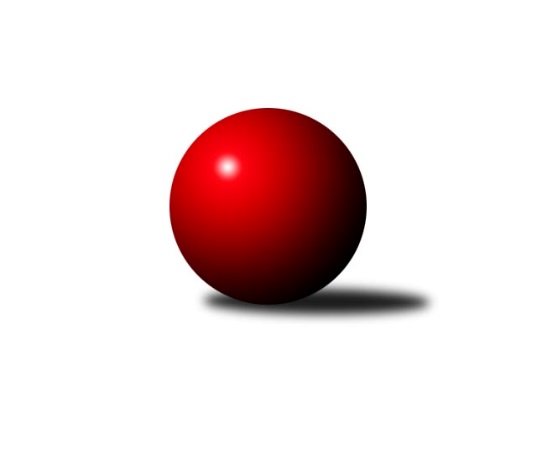 Č.7Ročník 2018/2019	4.6.2024 Divize AS 2018/2019Statistika 7. kolaTabulka družstev:		družstvo	záp	výh	rem	proh	skore	sety	průměr	body	plné	dorážka	chyby	1.	KK Slavia Praha	7	4	2	1	38.0 : 18.0 	(51.5 : 32.5)	2602	10	1792	810	35.7	2.	TJ Neratovice	7	5	0	2	37.5 : 18.5 	(55.5 : 28.5)	2572	10	1775	797	30	3.	SK Meteor Praha	7	5	0	2	36.0 : 20.0 	(49.0 : 35.0)	2579	10	1798	781	32.1	4.	TJ AŠ Mladá Boleslav	7	5	0	2	34.5 : 21.5 	(43.0 : 41.0)	2478	10	1724	755	39.7	5.	KK Konstruktiva Praha A	7	5	0	2	32.0 : 24.0 	(45.5 : 38.5)	2661	10	1804	858	24.3	6.	TJ Sokol Brandýs n. L.	7	3	2	2	29.0 : 27.0 	(37.5 : 46.5)	2616	8	1799	818	29.9	7.	KK Konstruktiva Praha B	7	3	1	3	32.0 : 24.0 	(48.0 : 36.0)	2585	7	1766	819	34.9	8.	KK Slavoj Praha B	7	3	1	3	28.0 : 28.0 	(45.0 : 39.0)	2513	7	1740	773	34.9	9.	TJ Sokol Benešov B	7	3	1	3	25.0 : 31.0 	(42.0 : 42.0)	2489	7	1740	750	42.4	10.	TJ Praga Praha	7	3	0	4	25.0 : 31.0 	(37.5 : 46.5)	2588	6	1768	820	27.4	11.	PSK Union Praha	7	2	1	4	23.5 : 32.5 	(40.0 : 44.0)	2482	5	1718	765	38.1	12.	TJ Sparta Kutná Hora B	7	2	0	5	21.0 : 35.0 	(30.5 : 53.5)	2576	4	1770	806	30.3	13.	SC Olympia Radotín	7	1	0	6	16.0 : 40.0 	(29.0 : 55.0)	2457	2	1705	752	45	14.	KK Jiří Poděbrady B	7	1	0	6	14.5 : 41.5 	(34.0 : 50.0)	2477	2	1730	747	45.3Tabulka doma:		družstvo	záp	výh	rem	proh	skore	sety	průměr	body	maximum	minimum	1.	SK Meteor Praha	4	4	0	0	27.0 : 5.0 	(35.0 : 13.0)	2700	8	2768	2624	2.	KK Konstruktiva Praha B	4	3	0	1	24.0 : 8.0 	(33.0 : 15.0)	2661	6	2691	2606	3.	TJ Neratovice	4	3	0	1	23.0 : 9.0 	(34.0 : 14.0)	2597	6	2650	2563	4.	TJ Sokol Brandýs n. L.	4	2	2	0	20.0 : 12.0 	(23.5 : 24.5)	2578	6	2611	2553	5.	PSK Union Praha	3	2	0	1	15.5 : 8.5 	(22.5 : 13.5)	2406	4	2419	2394	6.	KK Slavoj Praha B	3	2	0	1	15.0 : 9.0 	(25.0 : 11.0)	2637	4	2802	2546	7.	KK Konstruktiva Praha A	3	2	0	1	12.0 : 12.0 	(19.0 : 17.0)	2594	4	2666	2510	8.	TJ Sokol Benešov B	3	2	0	1	12.0 : 12.0 	(17.5 : 18.5)	2558	4	2583	2527	9.	KK Slavia Praha	4	1	2	1	17.0 : 15.0 	(26.5 : 21.5)	2530	4	2585	2450	10.	TJ Sparta Kutná Hora B	4	2	0	2	17.0 : 15.0 	(23.5 : 24.5)	2693	4	2725	2640	11.	TJ AŠ Mladá Boleslav	3	1	0	2	12.0 : 12.0 	(18.0 : 18.0)	2386	2	2428	2357	12.	TJ Praga Praha	3	1	0	2	9.0 : 15.0 	(18.5 : 17.5)	2497	2	2548	2430	13.	KK Jiří Poděbrady B	4	1	0	3	11.5 : 20.5 	(22.5 : 25.5)	2587	2	2655	2515	14.	SC Olympia Radotín	3	0	0	3	5.0 : 19.0 	(11.0 : 25.0)	2477	0	2539	2430Tabulka venku:		družstvo	záp	výh	rem	proh	skore	sety	průměr	body	maximum	minimum	1.	TJ AŠ Mladá Boleslav	4	4	0	0	22.5 : 9.5 	(25.0 : 23.0)	2502	8	2585	2411	2.	KK Slavia Praha	3	3	0	0	21.0 : 3.0 	(25.0 : 11.0)	2626	6	2647	2589	3.	KK Konstruktiva Praha A	4	3	0	1	20.0 : 12.0 	(26.5 : 21.5)	2678	6	2746	2610	4.	TJ Neratovice	3	2	0	1	14.5 : 9.5 	(21.5 : 14.5)	2563	4	2671	2478	5.	TJ Praga Praha	4	2	0	2	16.0 : 16.0 	(19.0 : 29.0)	2611	4	2826	2480	6.	TJ Sokol Benešov B	4	1	1	2	13.0 : 19.0 	(24.5 : 23.5)	2472	3	2570	2350	7.	KK Slavoj Praha B	4	1	1	2	13.0 : 19.0 	(20.0 : 28.0)	2482	3	2554	2403	8.	TJ Sokol Brandýs n. L.	3	1	0	2	9.0 : 15.0 	(14.0 : 22.0)	2629	2	2654	2597	9.	SK Meteor Praha	3	1	0	2	9.0 : 15.0 	(14.0 : 22.0)	2538	2	2647	2391	10.	SC Olympia Radotín	4	1	0	3	11.0 : 21.0 	(18.0 : 30.0)	2452	2	2609	2266	11.	KK Konstruktiva Praha B	3	0	1	2	8.0 : 16.0 	(15.0 : 21.0)	2560	1	2588	2522	12.	PSK Union Praha	4	0	1	3	8.0 : 24.0 	(17.5 : 30.5)	2502	1	2538	2467	13.	TJ Sparta Kutná Hora B	3	0	0	3	4.0 : 20.0 	(7.0 : 29.0)	2537	0	2598	2452	14.	KK Jiří Poděbrady B	3	0	0	3	3.0 : 21.0 	(11.5 : 24.5)	2440	0	2566	2314Tabulka podzimní části:		družstvo	záp	výh	rem	proh	skore	sety	průměr	body	doma	venku	1.	KK Slavia Praha	7	4	2	1	38.0 : 18.0 	(51.5 : 32.5)	2602	10 	1 	2 	1 	3 	0 	0	2.	TJ Neratovice	7	5	0	2	37.5 : 18.5 	(55.5 : 28.5)	2572	10 	3 	0 	1 	2 	0 	1	3.	SK Meteor Praha	7	5	0	2	36.0 : 20.0 	(49.0 : 35.0)	2579	10 	4 	0 	0 	1 	0 	2	4.	TJ AŠ Mladá Boleslav	7	5	0	2	34.5 : 21.5 	(43.0 : 41.0)	2478	10 	1 	0 	2 	4 	0 	0	5.	KK Konstruktiva Praha A	7	5	0	2	32.0 : 24.0 	(45.5 : 38.5)	2661	10 	2 	0 	1 	3 	0 	1	6.	TJ Sokol Brandýs n. L.	7	3	2	2	29.0 : 27.0 	(37.5 : 46.5)	2616	8 	2 	2 	0 	1 	0 	2	7.	KK Konstruktiva Praha B	7	3	1	3	32.0 : 24.0 	(48.0 : 36.0)	2585	7 	3 	0 	1 	0 	1 	2	8.	KK Slavoj Praha B	7	3	1	3	28.0 : 28.0 	(45.0 : 39.0)	2513	7 	2 	0 	1 	1 	1 	2	9.	TJ Sokol Benešov B	7	3	1	3	25.0 : 31.0 	(42.0 : 42.0)	2489	7 	2 	0 	1 	1 	1 	2	10.	TJ Praga Praha	7	3	0	4	25.0 : 31.0 	(37.5 : 46.5)	2588	6 	1 	0 	2 	2 	0 	2	11.	PSK Union Praha	7	2	1	4	23.5 : 32.5 	(40.0 : 44.0)	2482	5 	2 	0 	1 	0 	1 	3	12.	TJ Sparta Kutná Hora B	7	2	0	5	21.0 : 35.0 	(30.5 : 53.5)	2576	4 	2 	0 	2 	0 	0 	3	13.	SC Olympia Radotín	7	1	0	6	16.0 : 40.0 	(29.0 : 55.0)	2457	2 	0 	0 	3 	1 	0 	3	14.	KK Jiří Poděbrady B	7	1	0	6	14.5 : 41.5 	(34.0 : 50.0)	2477	2 	1 	0 	3 	0 	0 	3Tabulka jarní části:		družstvo	záp	výh	rem	proh	skore	sety	průměr	body	doma	venku	1.	SC Olympia Radotín	0	0	0	0	0.0 : 0.0 	(0.0 : 0.0)	0	0 	0 	0 	0 	0 	0 	0 	2.	PSK Union Praha	0	0	0	0	0.0 : 0.0 	(0.0 : 0.0)	0	0 	0 	0 	0 	0 	0 	0 	3.	TJ Praga Praha	0	0	0	0	0.0 : 0.0 	(0.0 : 0.0)	0	0 	0 	0 	0 	0 	0 	0 	4.	KK Konstruktiva Praha A	0	0	0	0	0.0 : 0.0 	(0.0 : 0.0)	0	0 	0 	0 	0 	0 	0 	0 	5.	TJ AŠ Mladá Boleslav	0	0	0	0	0.0 : 0.0 	(0.0 : 0.0)	0	0 	0 	0 	0 	0 	0 	0 	6.	TJ Sokol Benešov B	0	0	0	0	0.0 : 0.0 	(0.0 : 0.0)	0	0 	0 	0 	0 	0 	0 	0 	7.	TJ Sokol Brandýs n. L.	0	0	0	0	0.0 : 0.0 	(0.0 : 0.0)	0	0 	0 	0 	0 	0 	0 	0 	8.	SK Meteor Praha	0	0	0	0	0.0 : 0.0 	(0.0 : 0.0)	0	0 	0 	0 	0 	0 	0 	0 	9.	KK Jiří Poděbrady B	0	0	0	0	0.0 : 0.0 	(0.0 : 0.0)	0	0 	0 	0 	0 	0 	0 	0 	10.	TJ Neratovice	0	0	0	0	0.0 : 0.0 	(0.0 : 0.0)	0	0 	0 	0 	0 	0 	0 	0 	11.	KK Konstruktiva Praha B	0	0	0	0	0.0 : 0.0 	(0.0 : 0.0)	0	0 	0 	0 	0 	0 	0 	0 	12.	KK Slavoj Praha B	0	0	0	0	0.0 : 0.0 	(0.0 : 0.0)	0	0 	0 	0 	0 	0 	0 	0 	13.	TJ Sparta Kutná Hora B	0	0	0	0	0.0 : 0.0 	(0.0 : 0.0)	0	0 	0 	0 	0 	0 	0 	0 	14.	KK Slavia Praha	0	0	0	0	0.0 : 0.0 	(0.0 : 0.0)	0	0 	0 	0 	0 	0 	0 	0 Zisk bodů pro družstvo:		jméno hráče	družstvo	body	zápasy	v %	dílčí body	sety	v %	1.	Pavel Novák 	PSK Union Praha  	6	/	7	(86%)	12	/	14	(86%)	2.	Aleš Jungmann 	KK Slavia Praha 	6	/	7	(86%)	12	/	14	(86%)	3.	Petr Šteiner 	TJ Neratovice 	6	/	7	(86%)	11.5	/	14	(82%)	4.	Jakub Wrzecionko 	KK Konstruktiva Praha A 	6	/	7	(86%)	11.5	/	14	(82%)	5.	Ladislav Zahrádka 	SK Meteor Praha  	6	/	7	(86%)	10	/	14	(71%)	6.	Viktor Jungbauer 	KK Slavoj Praha B 	6	/	7	(86%)	10	/	14	(71%)	7.	Petr Palaštuk 	TJ AŠ Mladá Boleslav  	6	/	7	(86%)	9	/	14	(64%)	8.	Jiří Kašpar 	KK Slavoj Praha B 	5	/	6	(83%)	10	/	12	(83%)	9.	Milan Mikulášek 	SK Meteor Praha  	5	/	6	(83%)	9	/	12	(75%)	10.	Martin Pondělíček 	SC Olympia Radotín 	5	/	6	(83%)	8	/	12	(67%)	11.	Stanislav Vesecký 	KK Konstruktiva Praha B 	5	/	6	(83%)	8	/	12	(67%)	12.	Tibor Machala 	KK Konstruktiva Praha B 	5	/	7	(71%)	9.5	/	14	(68%)	13.	Luboš Zelenka 	KK Slavia Praha 	5	/	7	(71%)	9	/	14	(64%)	14.	Josef Šálek 	TJ Neratovice 	4	/	4	(100%)	7	/	8	(88%)	15.	Petr Božka 	TJ Neratovice 	4	/	5	(80%)	8	/	10	(80%)	16.	Jan Kozák 	TJ Neratovice 	4	/	5	(80%)	7	/	10	(70%)	17.	Václav Posejpal 	KK Konstruktiva Praha A 	4	/	6	(67%)	9	/	12	(75%)	18.	Ivo Steindl 	SK Meteor Praha  	4	/	6	(67%)	7	/	12	(58%)	19.	Tomáš Křenek 	TJ AŠ Mladá Boleslav  	4	/	6	(67%)	7	/	12	(58%)	20.	Martin Šmejkal 	TJ Sokol Brandýs n. L. 	4	/	6	(67%)	7	/	12	(58%)	21.	Zdeněk Zahrádka 	KK Konstruktiva Praha A 	4	/	6	(67%)	5	/	12	(42%)	22.	Karel Vaňata 	KK Slavia Praha 	4	/	7	(57%)	9	/	14	(64%)	23.	Jaroslav Pleticha st.	KK Konstruktiva Praha B 	4	/	7	(57%)	9	/	14	(64%)	24.	Marek Červ 	TJ Sokol Benešov B 	4	/	7	(57%)	8.5	/	14	(61%)	25.	Milan Komorník 	TJ Praga Praha  	4	/	7	(57%)	8	/	14	(57%)	26.	Miloslav Rychetský 	TJ Sokol Brandýs n. L. 	4	/	7	(57%)	8	/	14	(57%)	27.	Jan Bürger 	KK Slavia Praha 	4	/	7	(57%)	7	/	14	(50%)	28.	Michal Ostatnický 	KK Konstruktiva Praha A 	4	/	7	(57%)	6	/	14	(43%)	29.	Jindřich Sahula 	SK Meteor Praha  	4	/	7	(57%)	6	/	14	(43%)	30.	František Tesař 	TJ Sparta Kutná Hora B 	4	/	7	(57%)	5	/	14	(36%)	31.	Jan Kvapil 	TJ Neratovice 	3.5	/	5	(70%)	8	/	10	(80%)	32.	Petr Kašpar 	TJ Praga Praha  	3	/	4	(75%)	5	/	8	(63%)	33.	Jan Poláček 	KK Jiří Poděbrady B 	3	/	5	(60%)	8	/	10	(80%)	34.	Anton Stašák 	KK Slavoj Praha B 	3	/	5	(60%)	7	/	10	(70%)	35.	Pavel Horáček ml.	TJ AŠ Mladá Boleslav  	3	/	5	(60%)	6.5	/	10	(65%)	36.	Robert Asimus 	SC Olympia Radotín 	3	/	5	(60%)	6	/	10	(60%)	37.	Martin Boháč 	SK Meteor Praha  	3	/	5	(60%)	6	/	10	(60%)	38.	David Dittrich 	PSK Union Praha  	3	/	5	(60%)	5	/	10	(50%)	39.	Petr Horáček 	TJ AŠ Mladá Boleslav  	3	/	5	(60%)	3	/	10	(30%)	40.	Petr Tepličanec 	KK Konstruktiva Praha A 	3	/	6	(50%)	8	/	12	(67%)	41.	Tereza Bendová 	KK Slavia Praha 	3	/	6	(50%)	6.5	/	12	(54%)	42.	Vladimír Zdražil 	SC Olympia Radotín 	3	/	6	(50%)	5	/	12	(42%)	43.	Pavel Janoušek 	TJ Praga Praha  	3	/	6	(50%)	5	/	12	(42%)	44.	Zdeněk Rajchman 	TJ Sparta Kutná Hora B 	3	/	6	(50%)	4.5	/	12	(38%)	45.	Ondřej Šustr 	KK Jiří Poděbrady B 	3	/	6	(50%)	4.5	/	12	(38%)	46.	Arnošt Nedbal 	KK Konstruktiva Praha B 	3	/	6	(50%)	4	/	12	(33%)	47.	Miroslav Šnejdar st.	KK Konstruktiva Praha B 	3	/	7	(43%)	8	/	14	(57%)	48.	Karel Křenek 	TJ Sokol Brandýs n. L. 	3	/	7	(43%)	8	/	14	(57%)	49.	Bohumír Kopecký 	TJ Sparta Kutná Hora B 	3	/	7	(43%)	7	/	14	(50%)	50.	Filip Knap 	KK Slavia Praha 	3	/	7	(43%)	7	/	14	(50%)	51.	Josef Trnka 	TJ Neratovice 	3	/	7	(43%)	6	/	14	(43%)	52.	Petr Brabenec 	TJ Sokol Benešov B 	3	/	7	(43%)	6	/	14	(43%)	53.	Jaroslav Čermák 	TJ Sparta Kutná Hora B 	3	/	7	(43%)	5	/	14	(36%)	54.	David Kašpar 	TJ Praga Praha  	3	/	7	(43%)	4	/	14	(29%)	55.	Michal Horáček 	TJ AŠ Mladá Boleslav  	2.5	/	6	(42%)	6	/	12	(50%)	56.	Jaroslav Kazda 	KK Jiří Poděbrady B 	2.5	/	7	(36%)	7	/	14	(50%)	57.	Zdeněk Fůra 	KK Slavoj Praha B 	2	/	2	(100%)	3	/	4	(75%)	58.	Karel Drábek 	TJ Sokol Benešov B 	2	/	2	(100%)	3	/	4	(75%)	59.	Jan Barchánek 	KK Konstruktiva Praha B 	2	/	3	(67%)	5	/	6	(83%)	60.	Pavel Palaštuk 	TJ AŠ Mladá Boleslav  	2	/	3	(67%)	4	/	6	(67%)	61.	Stanislav Březina 	KK Slavoj Praha B 	2	/	3	(67%)	4	/	6	(67%)	62.	Petr Vacek 	TJ Neratovice 	2	/	4	(50%)	5	/	8	(63%)	63.	Václav Sommer 	TJ Sokol Brandýs n. L. 	2	/	4	(50%)	4	/	8	(50%)	64.	Michal Vyskočil 	TJ Sokol Benešov B 	2	/	4	(50%)	4	/	8	(50%)	65.	Roman Cypro 	KK Slavoj Praha B 	2	/	4	(50%)	3	/	8	(38%)	66.	Luboš Polanský 	PSK Union Praha  	2	/	5	(40%)	6	/	10	(60%)	67.	František Čvančara 	TJ Sokol Brandýs n. L. 	2	/	5	(40%)	4	/	10	(40%)	68.	Michal Franc 	PSK Union Praha  	2	/	5	(40%)	2.5	/	10	(25%)	69.	Michal Bartoš 	TJ Praga Praha  	2	/	5	(40%)	2.5	/	10	(25%)	70.	Jakub Hlava 	KK Konstruktiva Praha B 	2	/	5	(40%)	2	/	10	(20%)	71.	Luboš Brabec 	TJ Sokol Benešov B 	2	/	6	(33%)	7	/	12	(58%)	72.	Dušan Dvořák 	TJ Sokol Benešov B 	2	/	6	(33%)	6	/	12	(50%)	73.	Ivana Vlková 	SK Meteor Praha  	2	/	6	(33%)	5	/	12	(42%)	74.	Dušan Richter 	KK Jiří Poděbrady B 	2	/	6	(33%)	4.5	/	12	(38%)	75.	Pavel Kotek 	TJ Sokol Brandýs n. L. 	2	/	6	(33%)	4	/	12	(33%)	76.	Jaroslav Kourek 	TJ Praga Praha  	2	/	7	(29%)	7	/	14	(50%)	77.	Ctirad Dudycha 	PSK Union Praha  	2	/	7	(29%)	6.5	/	14	(46%)	78.	Miroslav Bubeník 	KK Slavoj Praha B 	2	/	7	(29%)	5	/	14	(36%)	79.	Tomáš Jelínek 	TJ Sparta Kutná Hora B 	2	/	7	(29%)	5	/	14	(36%)	80.	Luboš Soukup 	PSK Union Praha  	2	/	7	(29%)	4	/	14	(29%)	81.	Zdeněk Končel 	TJ Sparta Kutná Hora B 	2	/	7	(29%)	4	/	14	(29%)	82.	Pavel Dvořák 	SC Olympia Radotín 	2	/	7	(29%)	3	/	14	(21%)	83.	Pavel Moravec 	PSK Union Praha  	1.5	/	5	(30%)	2	/	10	(20%)	84.	Petr Moravec 	PSK Union Praha  	1	/	1	(100%)	2	/	2	(100%)	85.	Richard Sekerák 	SK Meteor Praha  	1	/	1	(100%)	2	/	2	(100%)	86.	Ladislav Žebrakovský 	TJ Sokol Benešov B 	1	/	1	(100%)	2	/	2	(100%)	87.	Bohumír Musil 	KK Konstruktiva Praha B 	1	/	1	(100%)	1.5	/	2	(75%)	88.	Josef Kašpar 	TJ Praga Praha  	1	/	1	(100%)	1	/	2	(50%)	89.	Milan Mareš ml.	KK Slavia Praha 	1	/	1	(100%)	1	/	2	(50%)	90.	Jiří Franěk 	TJ Sokol Benešov B 	1	/	1	(100%)	1	/	2	(50%)	91.	Jan Horáček 	TJ AŠ Mladá Boleslav  	1	/	2	(50%)	2.5	/	4	(63%)	92.	Antonín Šostý 	TJ Sokol Benešov B 	1	/	2	(50%)	2	/	4	(50%)	93.	Josef Cíla 	TJ AŠ Mladá Boleslav  	1	/	2	(50%)	2	/	4	(50%)	94.	Jaroslav Pleticha ml.	KK Konstruktiva Praha A 	1	/	2	(50%)	2	/	4	(50%)	95.	Zdeněk Trnka 	TJ Neratovice 	1	/	3	(33%)	3	/	6	(50%)	96.	Jiří Šafránek 	KK Jiří Poděbrady B 	1	/	3	(33%)	1	/	6	(17%)	97.	Pavel Plachý 	SK Meteor Praha  	1	/	4	(25%)	4	/	8	(50%)	98.	Zbyněk David 	KK Jiří Poděbrady B 	1	/	4	(25%)	4	/	8	(50%)	99.	Jiří Kočí 	TJ Sokol Benešov B 	1	/	4	(25%)	2.5	/	8	(31%)	100.	Vladimír Sommer 	TJ Sokol Brandýs n. L. 	1	/	4	(25%)	1	/	8	(13%)	101.	Rostislav Kašpar 	TJ Praga Praha  	1	/	5	(20%)	5	/	10	(50%)	102.	Pavel Kohlíček 	KK Konstruktiva Praha A 	1	/	5	(20%)	4	/	10	(40%)	103.	Jiří Ujhelyi 	SC Olympia Radotín 	1	/	7	(14%)	4	/	14	(29%)	104.	Martin Keřtof 	TJ Sokol Brandýs n. L. 	0	/	1	(0%)	0.5	/	2	(25%)	105.	Jan Meščan 	TJ Neratovice 	0	/	1	(0%)	0	/	2	(0%)	106.	Milena Pondělíčková 	SC Olympia Radotín 	0	/	1	(0%)	0	/	2	(0%)	107.	Petra Gütterová 	KK Jiří Poděbrady B 	0	/	1	(0%)	0	/	2	(0%)	108.	Pavel Holec 	TJ Sokol Brandýs n. L. 	0	/	1	(0%)	0	/	2	(0%)	109.	Václav Jelínek 	TJ Sparta Kutná Hora B 	0	/	1	(0%)	0	/	2	(0%)	110.	Jaroslav Šatník 	KK Jiří Poděbrady B 	0	/	1	(0%)	0	/	2	(0%)	111.	Samuel Fujko 	KK Konstruktiva Praha A 	0	/	1	(0%)	0	/	2	(0%)	112.	Václav Anděl 	KK Jiří Poděbrady B 	0	/	2	(0%)	2	/	4	(50%)	113.	Jaroslav Pichl 	KK Slavoj Praha B 	0	/	2	(0%)	2	/	4	(50%)	114.	Bohumil Sedláček 	TJ AŠ Mladá Boleslav  	0	/	2	(0%)	1	/	4	(25%)	115.	Petr Barchánek 	KK Konstruktiva Praha A 	0	/	2	(0%)	1	/	4	(25%)	116.	Jiří Tichý 	KK Jiří Poděbrady B 	0	/	2	(0%)	0	/	4	(0%)	117.	Radek Pauk 	SC Olympia Radotín 	0	/	2	(0%)	0	/	4	(0%)	118.	Petr Pravlovský 	KK Slavoj Praha B 	0	/	3	(0%)	0	/	6	(0%)	119.	Vladimír Klindera 	KK Jiří Poděbrady B 	0	/	5	(0%)	3	/	10	(30%)	120.	Petr Dvořák 	SC Olympia Radotín 	0	/	7	(0%)	3	/	14	(21%)Průměry na kuželnách:		kuželna	průměr	plné	dorážka	chyby	výkon na hráče	1.	TJ Sparta Kutná Hora, 1-4	2695	1827	868	26.6	(449.3)	2.	KK Konstruktiva Praha, 1-4	2637	1805	832	28.0	(439.6)	3.	Meteor, 1-2	2627	1787	839	24.4	(437.9)	4.	Poděbrady, 1-4	2624	1785	838	37.3	(437.4)	5.	KK Konstruktiva Praha, 2-5	2616	1796	819	34.0	(436.0)	6.	Brandýs 1-2, 1-2	2553	1747	806	29.3	(425.6)	7.	TJ Neratovice, 1-2	2547	1742	805	29.4	(424.6)	8.	KK Slavia Praha, 1-2	2533	1744	788	44.5	(422.2)	9.	KK Konstruktiva Praha, 3-6	2523	1755	767	46.8	(420.5)	10.	Benešov, 1-4	2521	1777	744	46.0	(420.3)	11.	KK Slavia Praha, 1-4	2515	1764	751	41.5	(419.2)	12.	Karlov, 1-2	2508	1747	761	36.7	(418.1)	13.	Mladá Boleslav, 1-2	2388	1682	706	49.3	(398.1)	14.	PSK Union Praha, 1-4	2374	1647	726	35.3	(395.7)Nejlepší výkony na kuželnách:TJ Sparta Kutná Hora, 1-4TJ Praga Praha 	2826	1. kolo	Pavel Janoušek 	TJ Praga Praha 	505	1. koloKK Konstruktiva Praha A	2746	3. kolo	Josef Kašpar 	TJ Praga Praha 	497	1. koloTJ Sparta Kutná Hora B	2725	6. kolo	Michal Ostatnický 	KK Konstruktiva Praha A	491	3. koloTJ Sparta Kutná Hora B	2722	3. kolo	Zdeněk Zahrádka 	KK Konstruktiva Praha A	475	3. koloTJ Sparta Kutná Hora B	2684	4. kolo	Jakub Wrzecionko 	KK Konstruktiva Praha A	474	3. koloTJ Sokol Brandýs n. L.	2654	6. kolo	Zdeněk Končel 	TJ Sparta Kutná Hora B	472	4. koloTJ Sparta Kutná Hora B	2640	1. kolo	František Tesař 	TJ Sparta Kutná Hora B	470	6. koloKK Konstruktiva Praha B	2570	4. kolo	Miloslav Rychetský 	TJ Sokol Brandýs n. L.	469	6. kolo		. kolo	Jaroslav Kourek 	TJ Praga Praha 	468	1. kolo		. kolo	František Tesař 	TJ Sparta Kutná Hora B	465	3. koloKK Konstruktiva Praha, 1-4KK Konstruktiva Praha A	2666	6. kolo	Václav Posejpal 	KK Konstruktiva Praha A	484	6. koloKK Slavia Praha	2643	2. kolo	Robert Asimus 	SC Olympia Radotín	464	6. koloSC Olympia Radotín	2609	6. kolo	Pavel Novák 	PSK Union Praha 	463	4. koloKK Konstruktiva Praha A	2605	4. kolo	Jakub Wrzecionko 	KK Konstruktiva Praha A	462	6. koloPSK Union Praha 	2538	4. kolo	Martin Pondělíček 	SC Olympia Radotín	457	6. koloKK Konstruktiva Praha A	2510	2. kolo	Petr Tepličanec 	KK Konstruktiva Praha A	457	6. kolo		. kolo	Luboš Zelenka 	KK Slavia Praha	449	2. kolo		. kolo	Tereza Bendová 	KK Slavia Praha	448	2. kolo		. kolo	Pavel Dvořák 	SC Olympia Radotín	448	6. kolo		. kolo	Karel Vaňata 	KK Slavia Praha	444	2. koloMeteor, 1-2SK Meteor Praha 	2768	7. kolo	Jindřich Sahula 	SK Meteor Praha 	498	7. koloSK Meteor Praha 	2705	5. kolo	Milan Mikulášek 	SK Meteor Praha 	476	7. koloSK Meteor Praha 	2702	3. kolo	Ladislav Zahrádka 	SK Meteor Praha 	473	5. koloSK Meteor Praha 	2624	1. kolo	Martin Boháč 	SK Meteor Praha 	469	3. koloKK Konstruktiva Praha A	2610	7. kolo	Ivana Vlková 	SK Meteor Praha 	467	5. koloTJ Praga Praha 	2567	3. kolo	Tomáš Jelínek 	TJ Sparta Kutná Hora B	465	5. koloTJ Sparta Kutná Hora B	2562	5. kolo	Jindřich Sahula 	SK Meteor Praha 	462	3. koloKK Slavoj Praha B	2479	1. kolo	Petr Tepličanec 	KK Konstruktiva Praha A	460	7. kolo		. kolo	Milan Komorník 	TJ Praga Praha 	460	3. kolo		. kolo	Richard Sekerák 	SK Meteor Praha 	458	7. koloPoděbrady, 1-4KK Konstruktiva Praha A	2731	1. kolo	Pavel Kohlíček 	KK Konstruktiva Praha A	494	1. koloTJ Neratovice	2671	6. kolo	Jan Poláček 	KK Jiří Poděbrady B	486	4. koloKK Jiří Poděbrady B	2655	2. kolo	Josef Šálek 	TJ Neratovice	477	6. koloSK Meteor Praha 	2647	4. kolo	Jan Kvapil 	TJ Neratovice	469	6. koloTJ Sparta Kutná Hora B	2598	2. kolo	Jaroslav Kazda 	KK Jiří Poděbrady B	469	6. koloKK Jiří Poděbrady B	2591	6. kolo	Ivo Steindl 	SK Meteor Praha 	460	4. koloKK Jiří Poděbrady B	2586	4. kolo	Martin Boháč 	SK Meteor Praha 	459	4. koloKK Jiří Poděbrady B	2515	1. kolo	Petr Tepličanec 	KK Konstruktiva Praha A	458	1. kolo		. kolo	Michal Ostatnický 	KK Konstruktiva Praha A	458	1. kolo		. kolo	Dušan Richter 	KK Jiří Poděbrady B	456	2. koloKK Konstruktiva Praha, 2-5KK Konstruktiva Praha B	2691	6. kolo	Jaroslav Pleticha st.	KK Konstruktiva Praha B	474	1. koloKK Konstruktiva Praha B	2689	3. kolo	Jakub Hlava 	KK Konstruktiva Praha B	471	5. koloKK Konstruktiva Praha B	2656	1. kolo	Jaroslav Pleticha st.	KK Konstruktiva Praha B	465	3. koloKK Konstruktiva Praha A	2626	5. kolo	Stanislav Vesecký 	KK Konstruktiva Praha B	463	6. koloKK Konstruktiva Praha B	2606	5. kolo	Tibor Machala 	KK Konstruktiva Praha B	462	6. koloSK Meteor Praha 	2577	6. kolo	Arnošt Nedbal 	KK Konstruktiva Praha B	462	3. koloKK Jiří Poděbrady B	2566	3. kolo	Milan Mikulášek 	SK Meteor Praha 	457	6. koloTJ Sokol Benešov B	2524	1. kolo	Miroslav Šnejdar st.	KK Konstruktiva Praha B	456	3. kolo		. kolo	Arnošt Nedbal 	KK Konstruktiva Praha B	454	1. kolo		. kolo	Tibor Machala 	KK Konstruktiva Praha B	453	3. koloBrandýs 1-2, 1-2TJ Sokol Brandýs n. L.	2611	7. kolo	Martin Šmejkal 	TJ Sokol Brandýs n. L.	465	1. koloKK Konstruktiva Praha B	2588	7. kolo	Jaroslav Pleticha ml.	KK Konstruktiva Praha B	458	7. koloTJ Sokol Brandýs n. L.	2579	3. kolo	Robert Asimus 	SC Olympia Radotín	455	1. koloTJ Sokol Benešov B	2570	3. kolo	Václav Sommer 	TJ Sokol Brandýs n. L.	455	7. koloTJ Sokol Brandýs n. L.	2567	1. kolo	Martin Šmejkal 	TJ Sokol Brandýs n. L.	451	7. koloTJ Sokol Brandýs n. L.	2553	5. kolo	Karel Křenek 	TJ Sokol Brandýs n. L.	451	3. koloSC Olympia Radotín	2519	1. kolo	Miloslav Rychetský 	TJ Sokol Brandýs n. L.	450	5. koloKK Jiří Poděbrady B	2441	5. kolo	Jaroslav Pleticha st.	KK Konstruktiva Praha B	450	7. kolo		. kolo	Dušan Dvořák 	TJ Sokol Benešov B	449	3. kolo		. kolo	František Čvančara 	TJ Sokol Brandýs n. L.	449	7. koloTJ Neratovice, 1-2TJ Neratovice	2650	7. kolo	Petr Božka 	TJ Neratovice	491	3. koloTJ Neratovice	2603	3. kolo	Rostislav Kašpar 	TJ Praga Praha 	470	5. koloTJ Praga Praha 	2570	5. kolo	Petr Božka 	TJ Neratovice	470	7. koloTJ Neratovice	2570	1. kolo	Jan Kvapil 	TJ Neratovice	466	3. koloTJ Neratovice	2563	5. kolo	Jan Kvapil 	TJ Neratovice	457	7. koloKK Slavoj Praha B	2492	3. kolo	Petr Božka 	TJ Neratovice	455	1. koloPSK Union Praha 	2483	1. kolo	Jan Kvapil 	TJ Neratovice	447	1. koloTJ Sparta Kutná Hora B	2452	7. kolo	Petr Šteiner 	TJ Neratovice	446	5. kolo		. kolo	Jan Kvapil 	TJ Neratovice	443	5. kolo		. kolo	Zdeněk Trnka 	TJ Neratovice	443	7. koloKK Slavia Praha, 1-2KK Slavia Praha	2585	7. kolo	Filip Knap 	KK Slavia Praha	464	3. koloTJ AŠ Mladá Boleslav 	2569	1. kolo	Luboš Zelenka 	KK Slavia Praha	455	3. koloKK Slavia Praha	2548	3. kolo	Aleš Jungmann 	KK Slavia Praha	451	7. koloKK Slavia Praha	2538	1. kolo	Aleš Jungmann 	KK Slavia Praha	446	1. koloPSK Union Praha 	2518	3. kolo	Tomáš Křenek 	TJ AŠ Mladá Boleslav 	444	1. koloTJ Praga Praha 	2480	7. kolo	Michal Franc 	PSK Union Praha 	444	3. koloKK Slavia Praha	2450	5. kolo	Josef Cíla 	TJ AŠ Mladá Boleslav 	443	1. koloKK Slavoj Praha B	2403	5. kolo	Tereza Bendová 	KK Slavia Praha	442	7. kolo		. kolo	Pavel Novák 	PSK Union Praha 	439	3. kolo		. kolo	Jaroslav Kourek 	TJ Praga Praha 	439	7. koloKK Konstruktiva Praha, 3-6KK Slavia Praha	2647	4. kolo	Martin Pondělíček 	SC Olympia Radotín	484	2. koloKK Slavoj Praha B	2554	7. kolo	Karel Vaňata 	KK Slavia Praha	464	4. koloTJ Neratovice	2541	2. kolo	Jan Kozák 	TJ Neratovice	464	2. koloSC Olympia Radotín	2539	2. kolo	Aleš Jungmann 	KK Slavia Praha	463	4. koloSC Olympia Radotín	2461	4. kolo	Robert Asimus 	SC Olympia Radotín	452	2. koloSC Olympia Radotín	2430	7. kolo	Viktor Jungbauer 	KK Slavoj Praha B	450	7. kolo		. kolo	Tereza Bendová 	KK Slavia Praha	446	4. kolo		. kolo	Pavel Dvořák 	SC Olympia Radotín	443	7. kolo		. kolo	Luboš Zelenka 	KK Slavia Praha	441	4. kolo		. kolo	Jan Bürger 	KK Slavia Praha	441	4. koloBenešov, 1-4KK Slavia Praha	2589	6. kolo	Jiří Franěk 	TJ Sokol Benešov B	484	2. koloTJ Sokol Benešov B	2583	6. kolo	Milan Mareš ml.	KK Slavia Praha	480	6. koloTJ Sokol Benešov B	2563	2. kolo	Marek Červ 	TJ Sokol Benešov B	462	6. koloTJ Sokol Benešov B	2527	4. kolo	Filip Knap 	KK Slavia Praha	447	6. koloTJ Neratovice	2478	4. kolo	Josef Šálek 	TJ Neratovice	442	4. koloSK Meteor Praha 	2391	2. kolo	Jiří Kočí 	TJ Sokol Benešov B	440	6. kolo		. kolo	Marek Červ 	TJ Sokol Benešov B	439	2. kolo		. kolo	Luboš Brabec 	TJ Sokol Benešov B	437	6. kolo		. kolo	Petr Šteiner 	TJ Neratovice	436	4. kolo		. kolo	Karel Vaňata 	KK Slavia Praha	436	6. koloKK Slavia Praha, 1-4KK Slavoj Praha B	2802	2. kolo	Roman Cypro 	KK Slavoj Praha B	499	2. koloTJ Sokol Brandýs n. L.	2637	2. kolo	Viktor Jungbauer 	KK Slavoj Praha B	492	2. koloTJ AŠ Mladá Boleslav 	2585	4. kolo	Karel Křenek 	TJ Sokol Brandýs n. L.	486	2. koloKK Slavoj Praha B	2563	6. kolo	Pavel Palaštuk 	TJ AŠ Mladá Boleslav 	483	4. koloKK Slavoj Praha B	2546	4. kolo	Miloslav Rychetský 	TJ Sokol Brandýs n. L.	471	2. koloPSK Union Praha 	2467	6. kolo	Anton Stašák 	KK Slavoj Praha B	471	2. kolo		. kolo	Jiří Kašpar 	KK Slavoj Praha B	470	4. kolo		. kolo	Anton Stašák 	KK Slavoj Praha B	460	6. kolo		. kolo	Stanislav Březina 	KK Slavoj Praha B	460	2. kolo		. kolo	Jiří Kašpar 	KK Slavoj Praha B	457	2. koloKarlov, 1-2TJ Sokol Brandýs n. L.	2597	4. kolo	Karel Křenek 	TJ Sokol Brandýs n. L.	463	4. koloTJ Praga Praha 	2548	2. kolo	František Čvančara 	TJ Sokol Brandýs n. L.	463	4. koloKK Konstruktiva Praha B	2522	2. kolo	Tibor Machala 	KK Konstruktiva Praha B	450	2. koloTJ Praga Praha 	2513	4. kolo	Milan Komorník 	TJ Praga Praha 	440	2. koloTJ AŠ Mladá Boleslav 	2441	6. kolo	Stanislav Vesecký 	KK Konstruktiva Praha B	437	2. koloTJ Praga Praha 	2430	6. kolo	Jaroslav Kourek 	TJ Praga Praha 	432	2. kolo		. kolo	Jaroslav Kourek 	TJ Praga Praha 	430	4. kolo		. kolo	Arnošt Nedbal 	KK Konstruktiva Praha B	430	2. kolo		. kolo	Petr Horáček 	TJ AŠ Mladá Boleslav 	426	6. kolo		. kolo	Martin Šmejkal 	TJ Sokol Brandýs n. L.	426	4. koloMladá Boleslav, 1-2TJ Sokol Benešov B	2445	5. kolo	Marek Červ 	TJ Sokol Benešov B	441	5. koloTJ AŠ Mladá Boleslav 	2428	7. kolo	Petr Brabenec 	TJ Sokol Benešov B	433	5. koloSC Olympia Radotín	2414	3. kolo	Petr Palaštuk 	TJ AŠ Mladá Boleslav 	431	3. koloTJ AŠ Mladá Boleslav 	2374	3. kolo	Michal Horáček 	TJ AŠ Mladá Boleslav 	431	7. koloTJ AŠ Mladá Boleslav 	2357	5. kolo	Michal Horáček 	TJ AŠ Mladá Boleslav 	429	5. koloKK Jiří Poděbrady B	2314	7. kolo	Vladimír Zdražil 	SC Olympia Radotín	428	3. kolo		. kolo	Michal Vyskočil 	TJ Sokol Benešov B	424	5. kolo		. kolo	Petr Palaštuk 	TJ AŠ Mladá Boleslav 	423	7. kolo		. kolo	Martin Pondělíček 	SC Olympia Radotín	421	3. kolo		. kolo	Vladimír Klindera 	KK Jiří Poděbrady B	421	7. koloPSK Union Praha, 1-4PSK Union Praha 	2419	7. kolo	David Dittrich 	PSK Union Praha 	445	7. koloTJ AŠ Mladá Boleslav 	2411	2. kolo	Pavel Novák 	PSK Union Praha 	441	2. koloPSK Union Praha 	2406	2. kolo	Luboš Polanský 	PSK Union Praha 	441	5. koloPSK Union Praha 	2394	5. kolo	Michal Horáček 	TJ AŠ Mladá Boleslav 	433	2. koloTJ Sokol Benešov B	2350	7. kolo	Luboš Polanský 	PSK Union Praha 	433	7. koloSC Olympia Radotín	2266	5. kolo	Pavel Moravec 	PSK Union Praha 	433	2. kolo		. kolo	Karel Drábek 	TJ Sokol Benešov B	429	7. kolo		. kolo	Petr Horáček 	TJ AŠ Mladá Boleslav 	420	2. kolo		. kolo	Vladimír Zdražil 	SC Olympia Radotín	419	5. kolo		. kolo	David Dittrich 	PSK Union Praha 	409	2. koloČetnost výsledků:	8.0 : 0.0	3x	7.0 : 1.0	8x	6.0 : 2.0	12x	5.0 : 3.0	3x	4.0 : 4.0	4x	3.0 : 5.0	5x	2.5 : 5.5	2x	2.0 : 6.0	8x	1.0 : 7.0	1x	0.0 : 8.0	3x